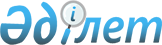 2021 жылға арналған агроөнеркәсіптік кешен саласындағы кейбір мәселелері туралыПавлодар облысы әкімдігінің 2021 жылғы 25 наурыздағы № 84/3 қаулысы. Павлодар облысының Әділет департаментінде 2021 жылғы 30 наурызда № 7231 болып тіркелді.
      Қазақстан Республикасының 2005 жылғы 8 шілдедегі "Агроөнеркәсіптік кешенді және ауылдық аумақтарды дамытуды мемлекеттік реттеу туралы" Заңының 11-бабы 2-тармағының 4), 7) тармақшаларына, Қазақстан Республикасы Ауыл шаруашылығы министрінің 2019 жылғы 15 наурыздағы "Асыл тұқымды мал шаруашылығын дамытуды, мал шаруашылығының өнімділігін және өнім сапасын арттыруды субсидиялау қағидаларын бекіту туралы" № 108 бұйрығына сәйкес Павлодар облысының әкімдігі ҚАУЛЫ ЕТЕДІ:
      1. Мыналар: 
      1) осы қаулының 1-қосымшасына сәйкес 2021 жылға арналған асыл тұқымды мал шаруашылығын дамытуды, мал шаруашылығы өнімінің өнімділігі мен сапасын арттыруды субсидиялау бағыттары бойынша субсидиялар көлемдері;
      2) осы қаулының 2-қосымшасына сәйкес ауыл шаруашылығы жануарларының аналық басының азығына жұмсалған шығындар құнын арзандатуға субсидиялар нормативтері;
      3) осы қаулының 3-қосымшасына сәйкес ауыл шаруашылығы жануарларының аналық басының азығына жұмсалған шығындар құнын арзандатуға субсидиялар алушыларға қойылатын өлшемшарттары және субсидиялар алуға арналған өтінім беру мерзімдері бекітілсін.
      Ескерту. 1-тармақ жаңа редакцияда - Павлодар облысы әкімдігінің 18.11.2021 № 303/8  (алғашқы ресми жарияланған күнінен бастап қолданысқа енгізіледі) қаулысымен.


      2. "Павлодар облысының ауыл шаруашылығы басқармасы" мемлекеттік мекемесі заңнамамен белгіленген тәртіпте:
      осы қаулының аумақтық әділет органында мемлекеттік тіркелуін;
      осы қаулыны Павлодар облысы әкімдігінің интернет-ресурсында орналастыруды қамтамасыз етсін. 
      3. Осы қаулының орындалуын бақылау облыс әкімінің орынбасары А.Қ. Байхановқа жүктелсiн.
      4. Осы қаулы алғашқы ресми жарияланған күнінен бастап қолданысқа енгізіледі. 2021 жылға арналған асыл тұқымды мал шаруашылығын дамытуды, мал шаруашылығы өнімінің өнімділігі мен сапасын арттыруды субсидиялау бағыттары бойынша субсидиялар көлемдері
      Ескерту. 1-қосымша жаңа редакцияда - Павлодар облысы әкімдігінің 18.11.2021 № 303/8 (алғашқы ресми жарияланған күнінен бастап қолданысқа енгізіледі) қаулысымен.
      Ескертпе:
      аббревиатуралардың толық жазылуы:
      АҚШ – Америка Құрама Штаттары. Ауыл шаруашылығы жануарларының аналық басының азығына жұмсалған шығындар құнын арзандатуға субсидиялар нормативтері
      Ескерту. Қаулы 2-қосымшамен толықтырылды - Павлодар облысы әкімдігінің 18.11.2021 № 303/8 (алғашқы ресми жарияланған күнінен бастап қолданысқа енгізіледі) қаулысымен. Ауыл шаруашылығы жануарларының аналық басының азығына жұмсалған шығындар құнын арзандатуға субсидиялар алушыларға қойылатын өлшемшарттары және субсидиялар алуға арналған өтінім беру мерзімдері
      Ескерту. Қаулы 3-қосымшамен толықтырылды - Павлодар облысы әкімдігінің 18.11.2021 № 303/8  (алғашқы ресми жарияланған күнінен бастап қолданысқа енгізіледі) қаулысымен.
      Ескертпе:
      аббревиатуралардың толық жазылуы:
      АЖБ – ауыл шаруашылығы жануарларын бірдейлендіру жөніндегі дерекқор;
      САЖ – субсидиялаудың ақпараттық жүйесі;
      САТЖАҚ – селекциялық және асыл тұқымдық жұмыстың ақпараттық қоры.
					© 2012. Қазақстан Республикасы Әділет министрлігінің «Қазақстан Республикасының Заңнама және құқықтық ақпарат институты» ШЖҚ РМК
				
      Павлодар облысының әкімі 

А. Скаков
Павлодар облысы әкімдігінің
2021 жылғы 25 наурыздағы
№ 84/3 қаулысымен
бекітілген
№
Субсидиялау бағытының атауы
Өлшем бірлігі
1 бірлікке арналған субсидиялар нормативі, теңге
Субсидияланатын көлем
Субсидиялар сомасы, мың теңге
Етті және етті-сүтті мал шаруашылығы 
Етті және етті-сүтті мал шаруашылығы 
Етті және етті-сүтті мал шаруашылығы 
Етті және етті-сүтті мал шаруашылығы 
Етті және етті-сүтті мал шаруашылығы 
Етті және етті-сүтті мал шаруашылығы 
Селекциялық және асыл тұқымдық жұмыс жүргізу:
Селекциялық және асыл тұқымдық жұмыс жүргізу:
Селекциялық және асыл тұқымдық жұмыс жүргізу:
Селекциялық және асыл тұқымдық жұмыс жүргізу:
Селекциялық және асыл тұқымдық жұмыс жүргізу:
1
Ірі қара малдың тауарлық аналық басы
бас/шағылыстыру маусымы
10 000
65 208
652 080
2
Ірі қара малдың асыл тұқымды аналық басы
бас/шағылыстыру маусымы
15 000
22 783
341 745
3
Табынның өсімін молайту үшін пайдаланылатын етті және етті-сүтті тұқымдардың асыл тұқымды тұқымдық бұқасын күтіп-бағу
бас/шағылыстыру маусымы
100 000
26
2 600
4
Етті, етті-сүтті тұқымдардың асыл тұқымды тұқымдық бұқасын сатып алу
сатып алынған бас
150 000
1 950
292 500
Ірі қара малдың асыл тұқымды аналық басын сатып алу:
Ірі қара малдың асыл тұқымды аналық басын сатып алу:
Ірі қара малдың асыл тұқымды аналық басын сатып алу:
Ірі қара малдың асыл тұқымды аналық басын сатып алу:
Ірі қара малдың асыл тұқымды аналық басын сатып алу:
5
Отандық
сатып алынған бас
150 000
1 904
285 600
6
Тәуелсіз Мемлекеттер Достастығы, Украина елдерінен импортталған
сатып алынған бас
225 000
1 136
255 600
7
Аустралия, Солтүстік және Оңтүстік Америка, Еуропа елдерінен импортталған
сатып алынған бас
300 000
186
55 800
8
Ірі қара малдың тұқымдық шығу тегіне сәйкес келетін импортталған аналық басын сатып алу
сатып алынған бас
150 000
2 565
384 750
9
Бордақылау алаңдарына бордақылау үшін немесе сою қуаты тәулігіне 50 бас ірі қара мал болатын ет өңдеуші кәсіпорындарға өткізілген немесе ауыстырылған ірі қара малдың еркек дарақтарының (оның ішінде сүтті және сүтті-етті тұқымдардың еркек дарақтары) құнын арзандату
тірідей салмағы, килограмм
200
874 870
174 974
Барлық сомасы
2 445 649
Сүтті және сүтті-етті мал шаруашылығы
Сүтті және сүтті-етті мал шаруашылығы
Сүтті және сүтті-етті мал шаруашылығы
Сүтті және сүтті-етті мал шаруашылығы
Сүтті және сүтті-етті мал шаруашылығы
Сүтті және сүтті-етті мал шаруашылығы
Сүтті және сүтті-етті тұқымдардың асыл тұқымды бұқасының ұрығын сатып алу:
Сүтті және сүтті-етті тұқымдардың асыл тұқымды бұқасының ұрығын сатып алу:
Сүтті және сүтті-етті тұқымдардың асыл тұқымды бұқасының ұрығын сатып алу:
Сүтті және сүтті-етті тұқымдардың асыл тұқымды бұқасының ұрығын сатып алу:
Сүтті және сүтті-етті тұқымдардың асыл тұқымды бұқасының ұрығын сатып алу:
10
Қос жынысты
5 000
5 279
26 395
Ірі қара малдың асыл тұқымды аналық басын сатып алу:
Ірі қара малдың асыл тұқымды аналық басын сатып алу:
Ірі қара малдың асыл тұқымды аналық басын сатып алу:
Ірі қара малдың асыл тұқымды аналық басын сатып алу:
Ірі қара малдың асыл тұқымды аналық басын сатып алу:
11
Отандық
сатып алынған бас
200 000
60
12 000
12
Аустралия, Солтүстік және Оңтүстік Америка, Еуропа елдерінен импортталған
сатып алынған бас
400 000
1 598
639 200
Сүт өндіру құнын арзандату:
Сүт өндіру құнын арзандату:
Сүт өндіру құнын арзандату:
Сүт өндіру құнын арзандату:
Сүт өндіру құнын арзандату:
13
Бағымдағы сиырларының саны 600 бастан басталатын шаруашылық
өткізілген немесе өңделген килограмм
45
43 579 332
1 961 069,94
14
Бағымдағы сиырларының саны 400 бастан басталатын шаруашылық
өткізілген немесе өңделген килограмм
30
4 015 332
120 459,96
15
Бағымдағы сиырларының саны 50 бастан басталатын шаруашылық
өткізілген немесе өңделген килограмм
20
3 492 692
69 853,84
16
Ауыл шаруашылығы кооперативі
өткізілген немесе өңделген килограмм
20
18 004 000
360 080
17
Шаруа (фермер) қожалықтарында және ауыл шаруашылығы кооперативтерінде сүтті және сүтті-етті бағытындағы ірі қара малдың аналық басын қолдан ұрықтандыру жөніндегі көрсетілетін қызметтер үшін асыл тұқымды және дистрибьютерлік орталықтарды субсидиялау
ағымдағы жылы ұрықтандырылған бас
5 000
600
3 000
Барлық сомасы
3 192 058,74
Етті құс шаруашылығы
Етті құс шаруашылығы
Етті құс шаруашылығы
Етті құс шаруашылығы
Етті құс шаруашылығы
Етті құс шаруашылығы
Құс етін өндіру құнын арзандату
Құс етін өндіру құнын арзандату
Құс етін өндіру құнын арзандату
Құс етін өндіру құнын арзандату
Құс етін өндіру құнын арзандату
18
500 тоннадан басталатын нақты өндіріс
өткізілген килограмм
50
2 800 000
140 000
19
Күрке тауық етін өндіру құнын арзандату
өткізілген килограмм
200
500 000
100 000
Барлық сомасы
240 000
Жұмыртқалы құс шаруашылығы
Жұмыртқалы құс шаруашылығы
Жұмыртқалы құс шаруашылығы
Жұмыртқалы құс шаруашылығы
Жұмыртқалы құс шаруашылығы
Жұмыртқалы құс шаруашылығы
20
Асыл тұқымды құстардан алынған жұмыртқа бағытындағы финалдық нысандағы тәуліктік балапан сатып алу
сатып алынған бас
60
396 900
23 814
Тағамдық жұмыртқа өндіру құнын арзандату:
Тағамдық жұмыртқа өндіру құнын арзандату:
Тағамдық жұмыртқа өндіру құнын арзандату:
Тағамдық жұмыртқа өндіру құнын арзандату:
Тағамдық жұмыртқа өндіру құнын арзандату:
21
100 миллион данадан басталатын нақты өндіріс
өткізілген дана
1,2
84 000 000
100 800
22
50 миллион данадан басталатын нақты өндіріс
өткізілген дана
1,1
60 000 000
66 000
Барлық сомасы
190 614
Қой шаруашылығы
Қой шаруашылығы
Қой шаруашылығы
Қой шаруашылығы
Қой шаруашылығы
Қой шаруашылығы
Селекциялық және асыл тұқымдық жұмыс жүргізу:
Селекциялық және асыл тұқымдық жұмыс жүргізу:
Селекциялық және асыл тұқымдық жұмыс жүргізу:
Селекциялық және асыл тұқымдық жұмыс жүргізу:
Селекциялық және асыл тұқымдық жұмыс жүргізу:
23
Қойлардың асыл тұқымды аналық басы
бас/шағылыстыру маусымы
4 000
5 409
21 636
24
Қойлардың тауарлық аналық басы
бас/шағылыстыру маусымы
2 500
20 000
50 000
25
Отандық асыл тұқымды қойлар сатып алу
сатып алынған бас
15 000
1 651
24 765
Барлық сомасы
96 401
Жылқы шаруашылығы
Жылқы шаруашылығы
Жылқы шаруашылығы
Жылқы шаруашылығы
Жылқы шаруашылығы
Жылқы шаруашылығы
26
Өнімді бағыттағы асыл тұқымды тұқымдық айғырлар сатып алу
сатып алынған бас
100 000
11
1 100
Барлық сомасы
1 100
Шошқа шаруашылығы
Шошқа шаруашылығы
Шошқа шаруашылығы
Шошқа шаруашылығы
Шошқа шаруашылығы
Шошқа шаруашылығы
27
Шошқалардың аналық және шошқа басын толықтыратын басымен селекциялық және асыл тұқымдық жұмыстар жүргізу
бас/шағылыстыру маусымы
40 000
1 162
46 480
Барлық сомасы
46 480
Жергілікті бюджет қаражаты есебінен:
Жергілікті бюджет қаражаты есебінен:
Жергілікті бюджет қаражаты есебінен:
Жергілікті бюджет қаражаты есебінен:
Жергілікті бюджет қаражаты есебінен:
Жергілікті бюджет қаражаты есебінен:
28
Балара ұяларымен селекциялық және асыл тұқымдық жұмыс жүргізу
балара ұясы/маусым
5 000
1 500
7 500
Ауыл шаруашылығы малдарының азығына жұмсалған шығындар құнын арзандату:
Ауыл шаруашылығы малдарының азығына жұмсалған шығындар құнын арзандату:
Ауыл шаруашылығы малдарының азығына жұмсалған шығындар құнын арзандату:
Ауыл шаруашылығы малдарының азығына жұмсалған шығындар құнын арзандату:
Ауыл шаруашылығы малдарының азығына жұмсалған шығындар құнын арзандату:
29
Сүтті және сүтті-етті бағыттағы ірі қара малдың аналық басы 
бас
60 000
16 667
1 000 020
30
Ірі қара малдың аналық басы
бас
10 000
47 000
470 000
31
Ұсақ малдың аналық басы
бас
3 000
10 000
30 000
32
Бие сүтін өндіру және өңдеу құнын арзандату
килограмм
60
19 621
1 177,26
Барлық сомасы
1 508 697,26
Барлығы
7 721 000Павлодар облысы әкімдігінің
2021 жылғы 25 наурыздағы
№ 84/3 қаулысына
2-қосымша
№
Субсидиялау бағыты
Өлшем бірлігі
1 бірлігіне арналған субсидиялар нормативтері, теңге
Ауыл шаруашылығы малдарының азығына жұмсалған шығындар құнын арзандату:
Ауыл шаруашылығы малдарының азығына жұмсалған шығындар құнын арзандату:
Ауыл шаруашылығы малдарының азығына жұмсалған шығындар құнын арзандату:
1
Сүтті және сүтті-етті бағыттағы ірі қара малдың аналық басы
бас
60 000
2
Ірі қара малдың аналық басы
бас
10 000
3
Ұсақ малдың аналық басы
бас
3 000Павлодар облысы әкімдігінің
2021 жылғы 25 наурыздағы
№ 84/3 қаулысына
3-қосымша
№
Субсидиялау 
бағыты
Өлшемшарттар 
САЖ-да субсидиялау шарттарына сәйкестігін тексеру әдісі
Өтінімді беру мерзімі
1.
Ауыл шаруашылығы малдарының азығына жұмсалған шығындар құнын арзандату:
Өтінімді берген сәтте аналық мал басының САТЖАҚ-та және АЖБ-да тіркелуі және деректердің сәйкестігі
САТЖАҚ-пен және АЖБ-мен интеграцияланған өзара іс-қимыл
Ағымдағы жылғы 
1 қарашадан
20 желтоқсанға (қоса алғанда) дейін
1.1
Сүтті және сүтті етті бағыттағы ірі қара малдың аналық басы
Өтінімді берген сәтте (18 айдан асқан сиыр мен қашарлардың) меншікті аналық басының 600 бастан кем емес болуы
САТЖАҚ-пен және АЖБ-мен интеграцияланған өзара іс-қимыл
Ағымдағы жылғы 
1 қарашадан
20 желтоқсанға (қоса алғанда) дейін
1.2
Ірі қара малдың аналық басы
1) өтінімді берген сәтте (18 айдан асқан сиыр мен қашарлардың) меншікті аналық басының 1 бастан 200 басқа (қоса алғанда) дейін болуы;
2) жайылымның болуы
САТЖАҚ-пен және АЖБ-мен интеграцияланған өзара іс-қимыл
Ағымдағы жылғы 
1 қарашадан
20 желтоқсанға (қоса алғанда) дейін
1.3
Ұсақ малдың аналық басы
1) өтінімді берген сәтте меншікті қойдың аналық басының (12 айдан асқан) 1 бастан 2 000 басқа (қоса алғанда) дейін болуы;
2) жайылымның болуы
САТЖАҚ-пен және АЖБ-мен интеграцияланған өзара іс-қимыл
Ағымдағы жылғы 
1 қарашадан
20 желтоқсанға (қоса алғанда) дейін